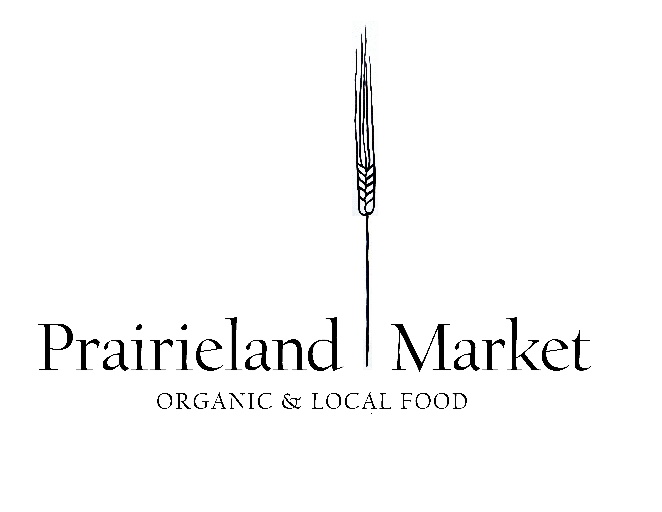 2019-2020 Membership FormFIRST NAME:  	LAST NAME:  	HOME ADDRESS:		PHONE NUMBER:		EMAIL ADDRESS:		YES, SIGN ME UP FOR OUR E-NEWSLETTER! ENCLOSED IS A CHECK FOR 2019-2020 MEMBERSHIP IN THE AMOUNT OF: Membership is annual and runs from May 1- April 30 of the next calendar year. Prairieland’s annual membership drive occurs in April of every year, which is a great time to renew your membership!	
MEMBERSHIP LEVELS
Student: $25
Member: $50-$250
Sponsor: $250+